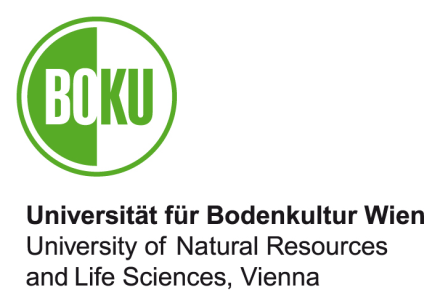 To:Arbeitskreis für Gleichbehandlungsfragen(Equal Opportunities Working Party) Universität für Bodenkultur WienGregor-Mendel-Straße 331180 WienInge Dirmhirn Scholarshipfor the Promotion of a Master Degreeat the University of Natural Resources and Life Sciences, Vienna 2021Application formApplicantThe following documents are attached to the application:Curriculum vitaeCopy of the „Studienblatt“ (student data protocol) showing the enrollment in a Master study programTopic of the planned Master thesis including a short description of the Master thesis project with regards to its working hypothesis and objectives.Motivational statement of the applicant why this work fulfills the criteria of this scholarship callLetter confirming supervisionApplications for this scholarship can be submitted by email exclusively as electronically/digitally PDF documents by November 15, 2021 to: akglboku@boku.ac.atApplicants will receive a confirmation of their application by email.Topic of the planned master thesis: TitleAcademic titleAcademic titleLast nameFirst nameFirst nameDate of birth (TT/MM/JJ)Residential address:Street      Post code: Town:Email:Telephone::Telephone::Examination subject / academic specialisation to which the master thesis belongs:Supervisors of master thesisSupervisorLast name, first name, academic title, subject, institute/department Co-supervisorLast name, first name, academic title, subject, institute/department (please tick the appropriate box)An employment relationship with the University of Natural Resources and Applied Life Sciences Vienna (BOKU) currently exists until       (DD/MM/YY)     indefinite employment relationship is planned for 2022. There is currently no employment relationship. is not planned for 2022.Bank details of applicant: Bank name:      Bank routing number (BLZ):                              IBAN:      Account number:                                                 BIC:      Declaration by applicantBy signing below I confirm that the information provided here is complete and correct and acknowledge that incorrect information may result in the repayment of any scholarship money granted. Place, date                                                          Signature of applicant 